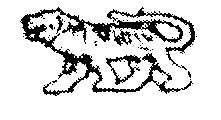 АДМИНИСТРАЦИЯ  ГРИГОРЬЕВСКОГО  СЕЛЬСКОГО  ПОСЕЛЕНИЯМИХАЙЛОВСКОГО  МУНИЦИПАЛЬНОГО   РАЙОНАПРИМОРСКОГО    КРАЯПОСТАНОВЛЕНИЕ06.03.2017г.                                                  с. Григорьевка                                                   № 10Об отмене постановления  от 05.08.2015г. №102 «Об утверждении административного регламента предоставления  муниципальной услуги «Предоставление земельных участков, находящихся в ведении или собственности Григорьевского сельского поселения, без проведения торгов»В соответствии с Федеральными законами от 06.10.2003г. № 131-ФЗ "Об общих принципах организации местного самоуправления в Российской Федерации", от 27.07.2010г. № 210-ФЗ "Об организации предоставления государственных и муниципальных услуг», Уставом Григорьевского сельского поселения, с целью устранения противоречий МПА требованиям действующего законодательства, на основании Протеста прокуратуры  Михайловского района от 10.02.2017г. №7-22-2017/474 с вход. от 28.02.2017г. №122, администрация Григорьевского сельского поселенияПОСТАНОВЛЯЕТ: Постановления  от 05.08.2015г. №102 «Об утверждении административного регламента предоставления  муниципальной услуги «Предоставление земельных участков, находящихся в ведении или собственности Григорьевского сельского поселения, без проведения торгов» - отменить.Обнародовать настоящее постановление в местах, установленных Уставом Григорьевского сельского поселения.Настоящее  постановление  вступает в силу со дня его официального обнародования.Контроль за исполнением настоящего постановления оставляю за собой.Глава Григорьевского сельского поселения,глава администрации поселения                                                                            А.С. Дрёмин